答辩资格查询及答辩操作指引答辩资格查询考生凭准考证号和密码登录系统（网址：http://120.25.150.146）页面：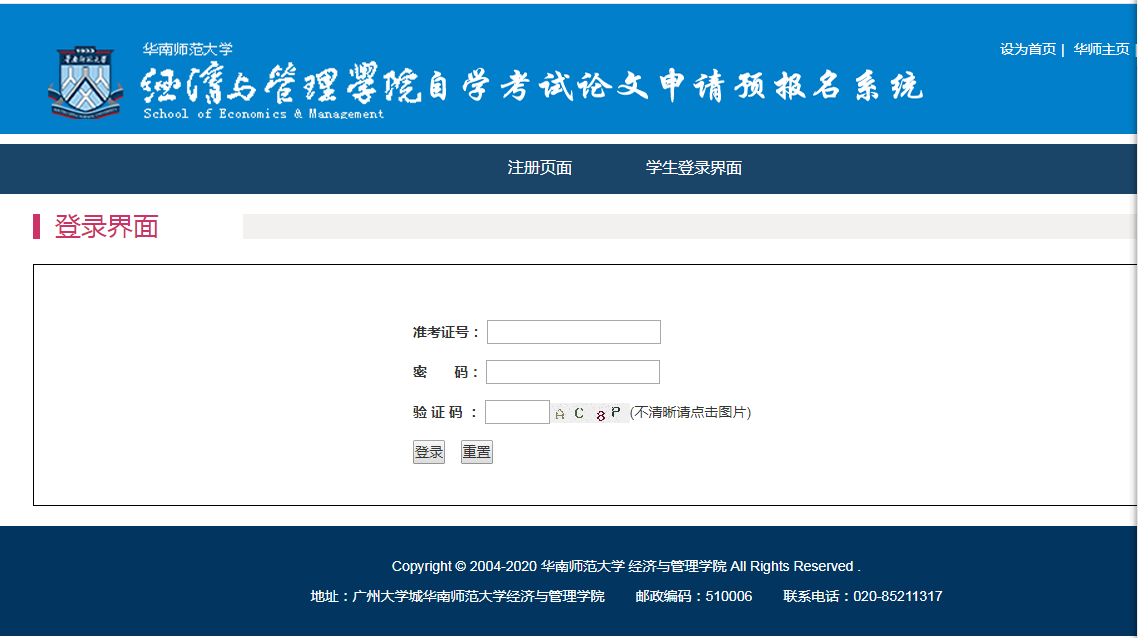 点击界面中的“答辩资格查看”,查询毕业论文答辩资格。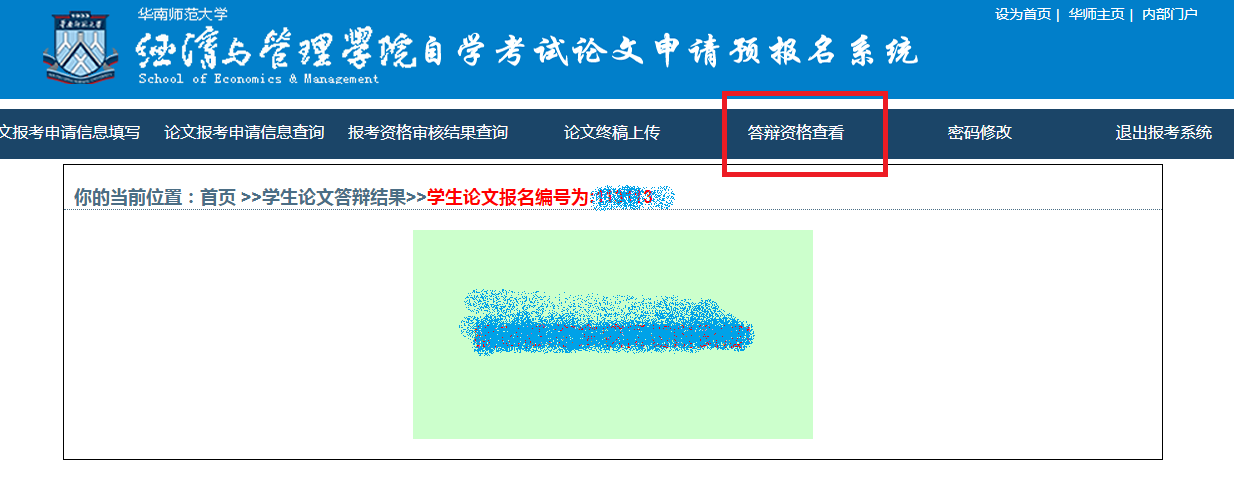 答辩参加毕业论文答辩的考生，务必在规定时间（2021年11月14日14:30-16:00，逾时系统将自动关闭）内，登录报名系统，点击标签“答辩题目”，即可查看到个人本次的论文答辩题目。见下图：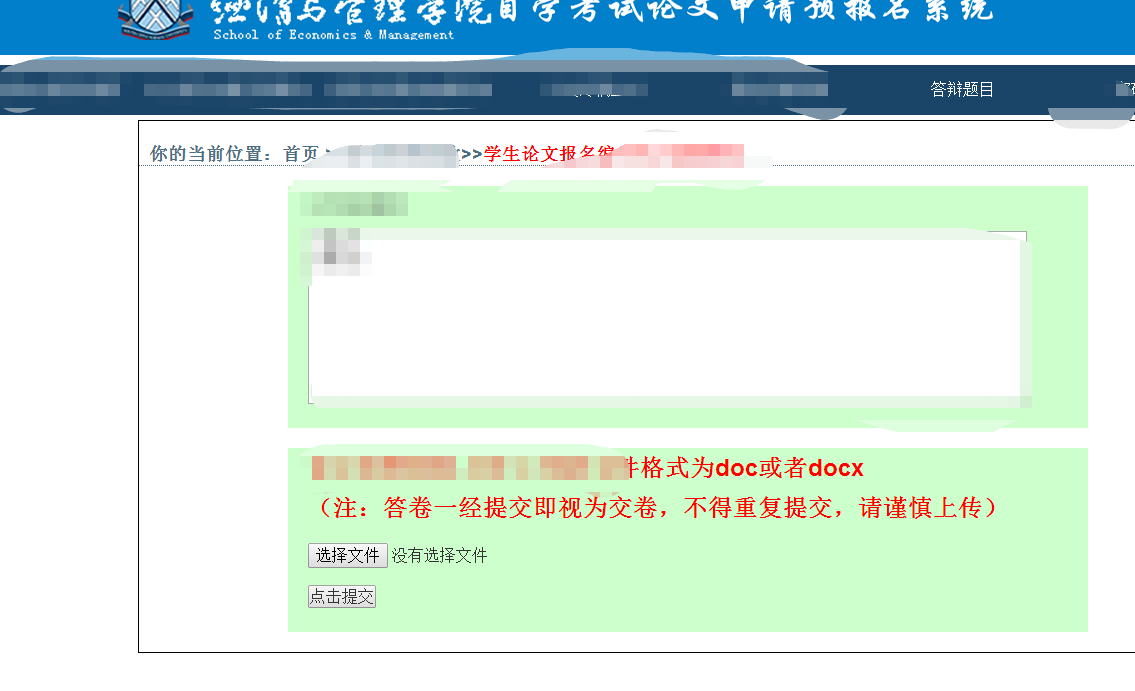 下载答卷模板后答题，结束作答后，将电子版答卷上传到系统：点击“浏览”按键，选中答卷后点击“打开”上传，确定文件后，点击“点击提交”键提交。上传成功后有提示，将提示界面截图保存。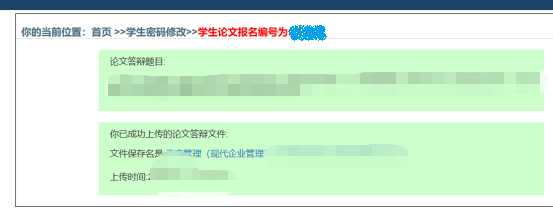 